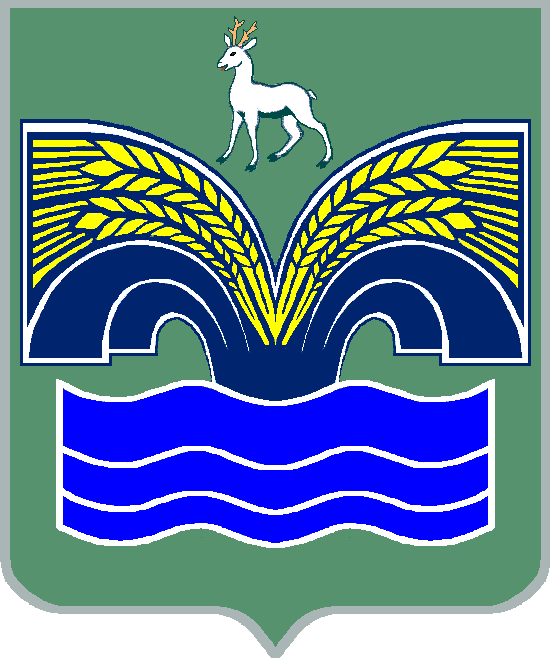 АДМИНИСТРАЦИЯСЕЛЬСКОГО ПОСЕЛЕНИЯ КРАСНЫЙ ЯРМУНИЦИПАЛЬНОГО РАЙОНА КРАСНОЯРСКИЙ САМАРСКОЙ ОБЛАСТИПОСТАНОВЛЕНИЕот «05» февраля 2019 года № 21Об утверждении документации по планировке территории в границах кадастрового квартала 63:26:1406001, находящегося в центральной части поселка Кириллинский муниципального района Красноярский Самарской области в составе проекта планировки территории и проекта межевания территории для развития территории в целях обеспечения земельными участками многодетных семейВ соответствии со статьями 41 – 43, 46 Градостроительного кодекса Российской Федерации, руководствуясь статьей 28 Федерального закона от 06.10.2003 № 131-ФЗ «Об общих принципах организации местного самоуправления в Российской Федерации», статьей 3 Закона Самарской области «О градостроительной деятельности на территории Самарской области», Уставом сельского поселения Красный Яр муниципального района Красноярский Самарской области, Правилами землепользования и застройки сельского поселения Красный Яр муниципального района Красноярский Самарской области, утвержденных решением Собрания представителей сельского поселения Красный Яр муниципального района Красноярский Самарской области от 22.07.2013 №45, учитывая протокол публичных слушаний по проекту документации по планировке территории в границах кадастрового квартала 63:26:1406001, находящегося в центральной части поселка Кириллинский муниципального района Красноярский Самарской области от 28.01.2019 и заключение о результатах публичных слушаний от 28.01.2019, администрация сельского поселения Красный Яр муниципального района Красноярский Самарской области ПОСТАНОВЛЯЕТ:Утвердить документацию по планировке территории в границах кадастрового квартала 63:26:1406001, находящегося в центральной части поселка Кириллинский муниципального района Красноярский Самарской области в составе:проекта планировки территории в границах поселка Кириллинский сельского поселения Красный Яр муниципального района Красноярский Самарской области (приложение № 1);проекта межевания территории в границах поселка Кириллинский сельского поселения Красный Яр муниципального района Красноярский Самарской (приложение № 2) в составе проекта планировки территории.2. Опубликовать настоящее постановление, проект планировки территории (приложение № 1) и проект межевания территории (приложение № 2) в газете «Планета Красный Яр».3. Разместить настоящее постановление, проект планировки территории и проект межевания территории на официальном сайте Администрации сельского поселения Красный Яр муниципального района Красноярский Самарской области http://kryarposelenie.ru.4. Настоящее постановление вступает в силу со дня его официального опубликования.Приложение №1 кпостановлению Администрациисельского поселения Красный Ярмуниципального района КрасноярскийСамарской областиот 05.02.2019  № 21Проект планировки территории площадью 107 га в границах кадастрового квартала 63:26:1406001, находящегося в центральной части поселка Кириллинский сельского поселения Красный Яр муниципального района Красноярский Самарской области1. Общие положения1.1. Проект планировки территории площадью 107 га в границах кадастрового квартала 63:26:1406001, находящегося в центральной части поселка Кириллинский сельского поселения Красный Яр муниципального района Красноярский Самарской области  (далее – Проект планировки территории), подготовлен в целях обеспечения земельными участками граждан, имеющим трех и более детей, в соответствии со статьей 39.5 Земельного кодекса Российской Федерации, частью 10 статьи 9 Закона Самарской области от 11.03.2005 № 94-ГД «О земле», Законом Самарской области «О порядке постановки на учет граждан, имеющих трех и более детей, желающих бесплатно приобрести сформированные земельные участки из земель, находящихся в государственной или муниципальной собственности» от 13 апреля 2015 года № 37-ГД, а также в целях обеспечения устойчивого развития территории, в том числе:выделения элементов планировочной структуры;установления границ земельных участков;установления границ зон планируемого размещения объектов капитального строительства.1.2. Проект планировки территории разработан в соответствии с: Градостроительным кодексом Российской Федерации;иными федеральными законами и нормативными правовыми актами Российской Федерации; законами и иными нормативными правовыми актами Самарской области;Уставом сельского поселения Красный Яр муниципального района Красноярский Самарской области;иными муниципальными нормативными правовыми актами сельского поселения Красный Яр муниципального района Красноярский Самарской области; требованиями технических регламентов, сводов правил, нормативами градостроительного проектирования Самарской области, нормативами градостроительного проектирования муниципального района Красноярский Самарской области, с учетом материалов и результатов инженерных изысканий, границ территорий объектов культурного наследия, включенных в единый государственный реестр объектов культурного наследия (памятников истории и культуры) народов Российской Федерации, границ территорий выявленных объектов культурного наследия, границ зон с особыми условиями использования территорий, а также с учетом программ комплексного развития систем коммунальной, транспортной и социальной инфраструктур сельского поселения Красный Яр муниципального района Красноярский.1.3. Проект планировки территории разработан на основании: Генерального сельского поселения Красный Яр муниципального района Красноярский Самарской области, утвержденного решением Собрания представителей сельского поселения Красный Яр муниципального района Красноярский Самарской области от 22.07.2013г. № 44; Правил землепользования и застройки сельского поселения Красный Яр муниципального района Красноярский Самарской области, утвержденных решением Собрания представителей сельского поселения Красный Яр муниципального района Красноярский Самарской области от 22.07.2013                 № 45;Постановления Администрации сельского поселения Красный Яр муниципального района Красноярский Самарской области от 20.06.2018 № 201 «О подготовке документации по планировке территории в границах сельского поселения Красный Яр муниципального района Красноярский Самарской области для развития территории в целях обеспечения земельными участками многодетных семей».1.4. Основная часть проекта планировки территории включает в себя:положение о характеристиках планируемого развития территории, в том числе о плотности и параметрах застройки территории, о характеристиках объектов капитального строительства жилого, производственного, общественно-делового и иного назначения и необходимых для функционирования таких объектов и обеспечения жизнедеятельности граждан объектов коммунальной, транспортной, социальной инфраструктур;положение об очередности планируемого развития территории, содержащие этапы проектирования, строительства, реконструкции объектов капитального строительства жилого, производственного, общественно-делового и иного назначения и этапы строительства, реконструкции необходимых для функционирования таких объектов и обеспечения жизнедеятельности граждан объектов коммунальной, транспортной, социальной инфраструктур;Чертеж красных линий. М 1:2000;Чертеж границ существующих и планируемых элементов планировочной структуры. М 1:4000;Чертеж границ зон планируемого размещения объектов капитального строительства. М 1:2000;Чертеж границ зон планируемого размещения объектов капитального строительства (объекты транспортной инфраструктуры) М 1:2000;Чертеж границ зон планируемого размещения объектов капитального строительства (объекты инженерной инфраструктуры). М 1:2000.1.5. На проектируемой территории не планируется размещение объектов федерального значения. 2. Положение о характеристиках планируемого развития территории,                   в том числе о плотности и параметрах застройки территории,                                о характеристиках объектов капитального строительства жилого, производственного, общественно-делового и иного назначения                              и необходимых для функционирования таких объектов и обеспечения жизнедеятельности граждан объектов коммунальной, транспортной, социальной инфраструктур2.1. Характеристики планируемого развития территории2.2 Положения о размещении объектов капитального строительства федерального, регионального и местного значения2.2.1. В границах территории, применительно к которой осуществляется планировка территории, не планируется размещение объектов капитального строительства федерального значения.2.2.2. В границах территории, применительно к которой осуществляется планировка территории, планируется размещение следующих объектов регионального значения:- пожарное депо на 2 автомобиля.2.2.3. В границах территории, применительно к которой осуществляется планировка территории, планируется размещение следующих объектов местного значения муниципального района Красноярский Самарской области:- общеобразовательная организация на 380 мест с помещениями для дополнительного образования на 150 мест;- дошкольная образовательная организация на 200 мест.2.2.4. В границах территории, применительно к которой осуществляется планировка территории, планируется размещение путем строительства следующих объектов местного значения сельского поселения Красный Яр муниципального района Красноярский Самарской области:- стоянки и парковки общего пользования на 317 машино-мест; - озелененные территории (рекреация) общей площадью 109910 кв.м; -  плоскостные  физкультурно-спортивные сооружения (4 объекта по 1350 кв.м, 1 объект 2400 кв.м);- сети напорной дождевой канализации протяженностью 870 м;-сети напорной хозяйственно-бытовой канализации протяженностью 1468м;- сети хозяйственно-бытовой канализации протяженностью 14236 м;- сети дождевой канализации протяженностью 14630 м;-сети хозяйственно-питьевого водоснабжения протяженностью 14488м;- сети технического водоснабжения протяженностью 188 м;- сети газоснабжения высокого давления протяженностью 590 м;- сети газоснабжения среднего давления протяженностью 3070 м;- сети газоснабжения низкого давления протяженностью 18902 м;- ЛЭП(сети электроснабжения) 6 кВ протяженностью 3366 м;- ЛЭП (сети электроснабжения) 10кВ протяженностью 113 м;- ЛЭП (сети электроснабжения) 0.4 кВ протяженностью 22453 м;- сети электроосвещения протяженностью 14517 м;- 5 ГРП;- 6 ТП;- станция водоподготовки с двумя резервуарами чистой воды; - ЛОС (Локальные очистные сооружения);- КОС (Канализационные очистные сооружения); - КНС (Канализационная насосная станция хозяйственно-бытовых стоков); - КНС (Канализационная насосная станция ливневых стоков); - котельная; -  водозабор (2 скважины); - улицы и автомобильные дороги  протяженностью 15,6 км.2.2.5. Указанные в настоящих Положениях характеристики планируемых для размещения объектов местного значения сельского поселения Красный Яр (площадь, протяженность, количество мест и иные), а также линейных объектов капитального строительства местного значения сельского поселения Красный Яр (давление, диаметр, протяженность и иные) являются расчетными и подлежат уточнению в проектной документации на соответствующие объекты.3. Положение об очередности планируемого развития территории, содержащие этапы проектирования, строительства, реконструкции объектов капитального строительства жилого, производственного, общественно-делового и иного назначения и этапы строительства, реконструкции необходимых для функционирования таких объектов и обеспечения жизнедеятельности граждан объектов коммунальной, транспортной, социальной инфраструктурВвиду того, что проектируемая территория имеет площадь 107 га, с учетом ее обширности, застройка территории предполагается к осуществлению поэтапно. Ввиду того, что проектируемая территория имеет весьма существенную площадь 107 га, и предназначена для последующего предоставления земельных участков многодетным семьям в соответствии с требованиями статьи 39.5 Земельного кодекса Российской Федерации, частью 10 статьи 9 Закона Самарской области от 11.03.2005 № 94-ГД «О земле», Закона Самарской области «О порядке постановки на учет граждан, имеющих трех и более детей, желающих бесплатно приобрести сформированные земельные участки из земель, находящихся в государственной или муниципальной собственности» от 13 апреля 2015 года № 37-ГД, планируется самостоятельная застройка земельных участков гражданами, которым они предоставляются. При этом, в связи с необходимостью осваиваемой территории   необходимыми объектами инженерной, транспортной и социальной инфраструктуры, предоставление земельных участков и их застройку планируется производить, начиная с южной и западной частей площадки, предназначенной для жилищного строительства, которая расположена в непосредственной близости от уже застроенной территории, что позволит обеспечить максимальную транспортную доступность для производимой жилой застройки с дальнейшим вводом в эксплуатацию инженерных сетей и постепенным освоением северной и восточной частей проектируемой территории, предназначенной для строительства. Глава сельского поселения Красный Ярмуниципального района Красноярский Самарской области                                                                           А.Г. Бушов№  п/пПоказателиЕдиница изм.Показатель1.Общая площадь участка в установленных границахга1071.1Общая площадь под землипоселенийга1071.2В том числе территории:1.2- жилых зонга51,98011.2- зон общественно-деловогоназначенияга5,25551.2- зон инженерной и транспортной инфраструктурга39,01281.2- рекреационных зон общей площадьюга10,75161.2- зон особо охраняемыхтерриторий и объектовга-1.2Из них: объекты культурного наследияга-1.2Из них: общая площадь земель поселения, территории общего пользованияга40,01181.3Из общей площади земель поселения территории, не вовлеченные в градостроительную деятельностьга-1.4Из общей площади земель поселения территории резерва для развития поселенияга-1.4Из них:1.4- жилой зоныга-1.4- прочихга-1.5.Плотность застройким кв./га1193/0,11932.Численность населениятыс. чел.3,3663.Жилищный фонд – всеготыс. м.кв.100,9803.1Жилая обеспеченность на 1жителям.кв./чел.303.2Объем нового строительстватыс. м.кв.100,9803.3Ежегодный ввод жилищного фондатыс. м.кв.100,9803.4Убыль жилищного фонда по периодамтыс. м.кв.-3.5Обеспеченность жилищного фонда:%% общегожил. фонда- водопроводом-100- канализацией (локальной)-100- газоснабжением-100- электрификацией-1003.6.Средняя этажностьколичество этажей23.7.Количество жилых домовшт.7183.8.Убыль жилищного фонда по периодамтыс. м.кв.-4.Объекты коммерческого и бытового назначения 4.1.Магазинплощадь земельного участка (кв.м)2 2515.Учреждения культуры, спорта, учреждения общественно-делового социального и культурного назначения, общественный центр5.1.Плоскостное физкультурно-спортивное сооружение кв.м общей площади 13505.2.Плоскостное физкультурно-спортивное сооружение кв.м общей площади 13505.3.Плоскостное физкультурно-спортивное сооружение кв.м общей площади 13505.4.Плоскостное физкультурно-спортивное сооружение кв.м общей площади 13505.5.Плоскостное физкультурно-спортивное сооружение кв.м общей площади 24005.6.Объект культа площадь земельного участка15 2945.7.Общеобразовательная организация площадь земельного участка, кв.м /мест/мест помещений дополнительного образования14 376 /380/1505.8.Дошкольная образовательная организацияплощадь земельного участка кв.м /мест7 048/2006.Транспортная инфраструктура6.1.Протяженность улично-дорожной сети - всегокм15,6В том числе6.1.1Главная улицакм1,66.1.2Улица в жилой застройке (основная)км146.2.Стоянки и парковки  общего пользованиямашино-мест3177.Инженерная инфраструктура7.1ВодоснабжениеСуммарное водопотреблением.куб/cут738,72В том числе: на хозяйственно-питьевые нуждым.куб/cут568,62Используемые источникиводоснабженияна хоз-быт. нуждыВодопотребление в среднем на 1 чел.л/сут2197.2КанализацияОбщее поступление сточных водм.куб/cут49,367.3ЭлектроснабжениекВт13177.4Газоснабжением.куб/час42667.5Пожарное депоколичество автомобилей2